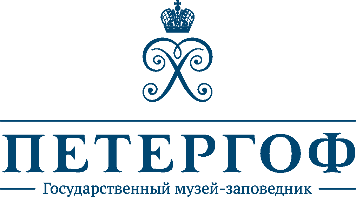 ПРОДОЛЖАЕТСЯ РЕСТАВРАЦИЯ ВЕРХНЕГО САДАВ рамках первого этапа реставрации Верхнего сада после получения Разрешения активно ведутся работы по раскрытию и восстановлению исторического коллектора и фонтанных водоводов, ремонту дренажно-ливневой и мелиоративной системы, реставрации ограды сада, проведению санитарных рубок периметральных насаждений сада (вдоль ограды). По всей территории Верхнего сада с юга на север под землей проложена система трубопроводов в кирпичном коллекторе (подземная галерея), которые обеспечивают водой фонтаны не только Верхнего сада, но и Нижнего парка. За время эксплуатации водоводов, фундамент коллектора значительно износился: частичное вымывание связующего раствора из швов кирпичной кладки привели к ее смещению, частичным вывалам. Сложность проводимых работ связана с конструктивными особенностями коллектора, а также особой ценностью исторической фонтанной гидросистемы.В ходе работ подземный кирпичный коллектор (галерея) раскрыт. Чугунные водоводы, отреставрированные в период послевоенного восстановления, разобраны, промаркированы и транспортированы для реставрации в мастерские. Фонтанные водоводы были уложены на бревенчатые лаги, выполненные в виде перекрестной системы – продольные и поперечные бревна, уложенные с шагом, а также в местах раструбного соединения водоводов. Опорные лаги частично сгнили, что привело к утрате геометрии фонтанных водоводов, и, как следствие, нарушению их герметичности. Сгнившие бревна демонтированы, дно коллектора расчищено от мусора, нанесенного течением из открытой части водоводов. Поверхность кладки коллектора реставрируется, кладка вычиняется, очищается от высолов. Фундаменты коллектора ремонтируются и усиливаются. В сентябре начаты работы по ремонту дренажно-ливневой и мелиоративной системы Верхнего сада. Выполнена ревизия элементов системы: колодцы вскрыты, крышки демонтированы, трубопроводы демонтированы, геометрия канав, каналов определена (расчищены от завалов, грунта, растительности, корневой системы).  Первым этапом работ предусмотрены работы по реставрации ограды Верхнего сада, спроектированной в 1754-1760 гг. архитектором Ф.-Б. Растрелли, и значительно пострадавшей в период нацистской оккупации. Состояние ограды, воссозданной архитекторами А.А. Колюбаевым и П.П. Ковалевским в 1957 году, требовало срочных реставрационных мероприятий: отклонение от вертикали 62 опорных столбов доходило до 30 см. В настоящее время ведутся работы по выправлению столбов в вертикальное положение, вычинка и реставрация кирпичного цоколя ограды, реставрация и усиление малозаглубленного фундамента ограды на захватках по Разводной и Правленской улицам. Ведется реставрация Главных металлических ворот по Санкт-Петербургскому проспекту. Реставрационные работы регулярного сада связаны также с работами по сносу зеленых насаждений, не соответствующих требованиям регулярных садов и парков, а также обусловленных санитарными показаниями к сносу, реже ландшафтными и планировочными требованиями. Так елки вдоль Петровского рва – часть исторической мелиоративной системы сада, – не соответствуют ни одному параметру зеленого насаждения регулярного сада в части их санитарного состояния, эстетических качеств, а также корневая система елей привела к разрушению, обвалу и местами утрате Петровского рва, как следствие, нарушению работы мелиоративной системы. Верхний сад – уникальный памятник регулярного паркостроения XVIII века. Требования по состоянию и поддержанию регулярных парков неизбежно обязывают проводить комплексные работы по реставрации и замене, в том числе посадочного материала, не более, чем каждые 50 лет. Текущая реставрация, в основе которой масштабные научные исследования, проведенные по инициативе ГМЗ «Петергоф» в 2012–2017 годах, завершится к концу 2023 года.Пресс-служба ГМЗ «Петергоф»pr@peterhofmuseum.ruм.т. +7 (931) 002 43 22